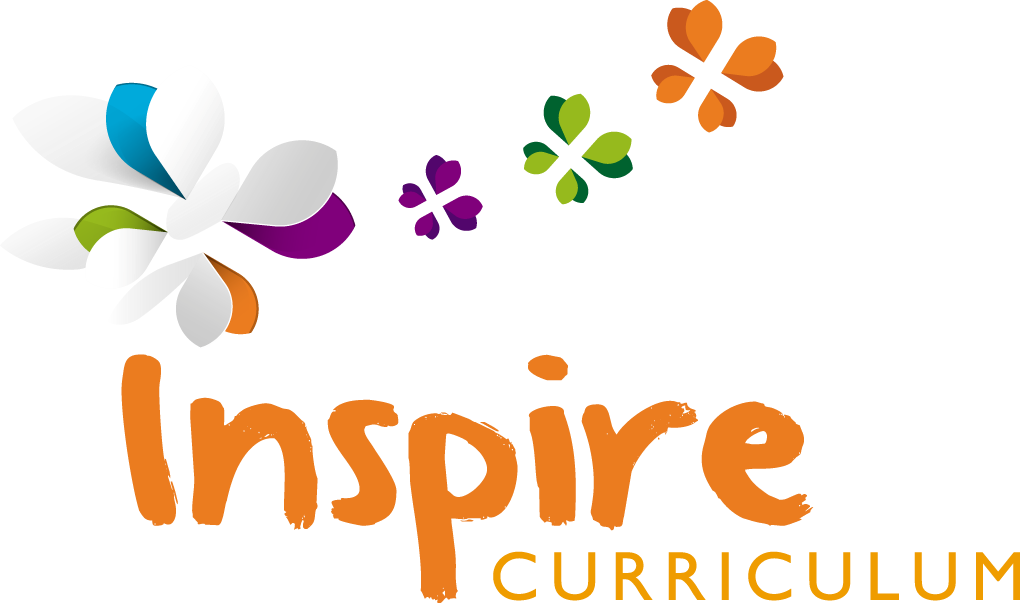 Unit:   Sounding Off Term: Spring 3 Year: 4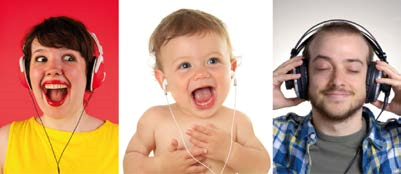 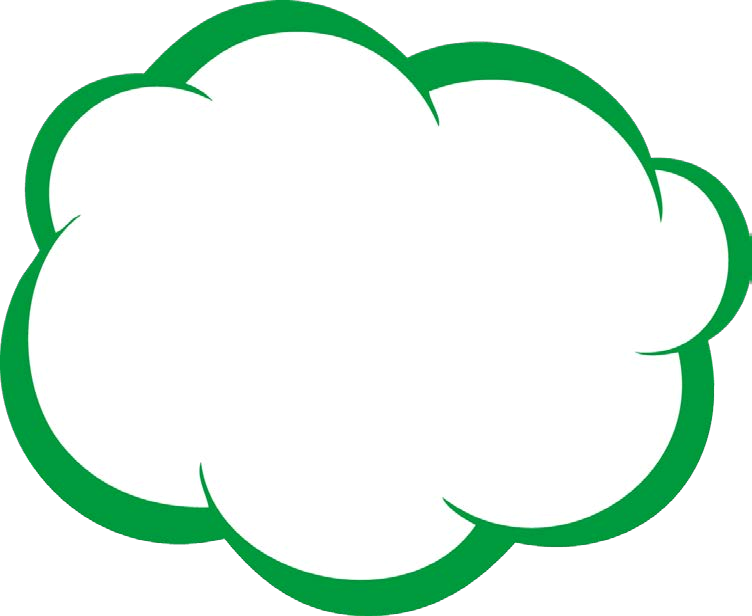 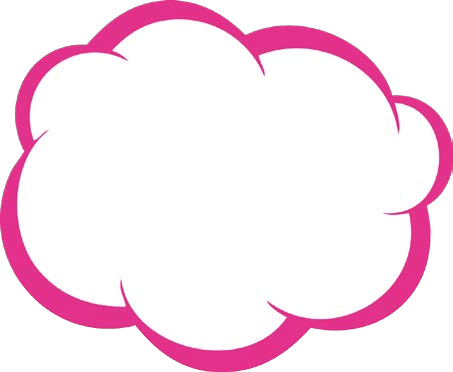 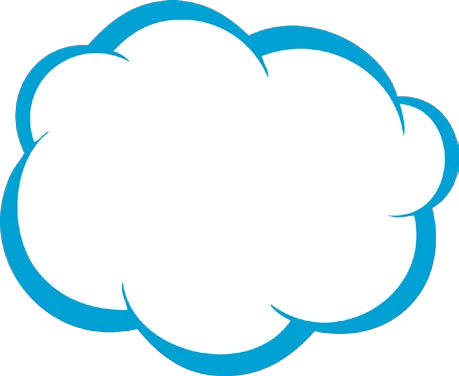 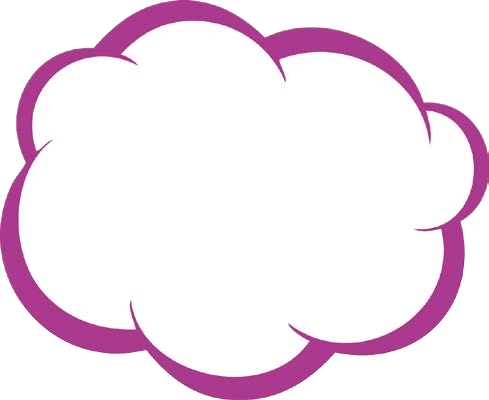 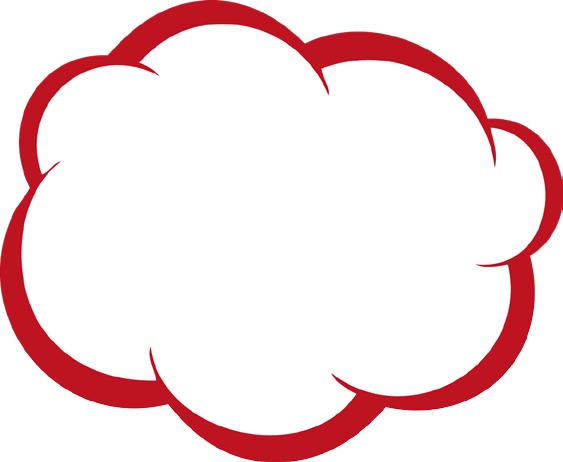 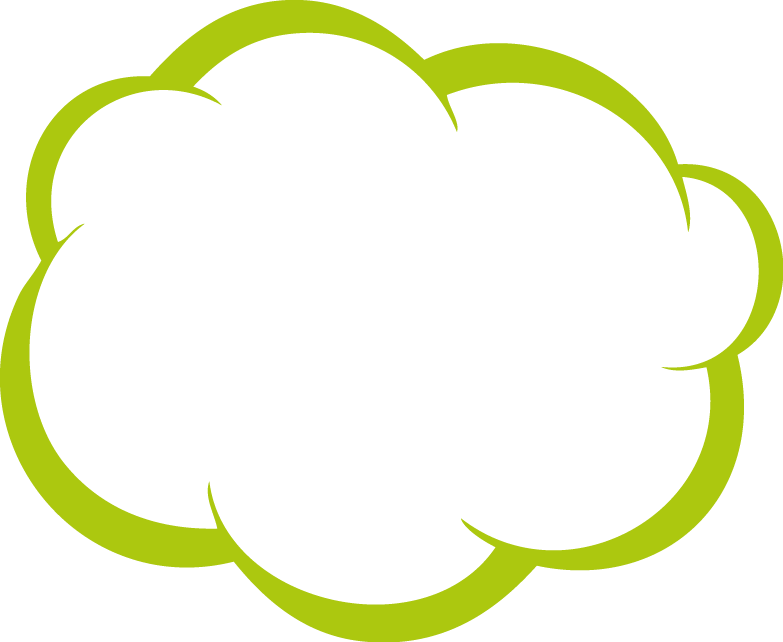 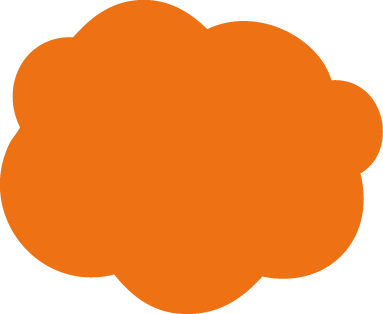 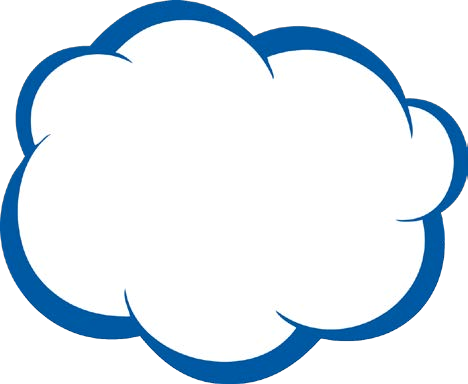 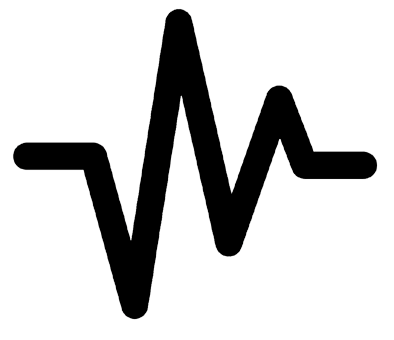 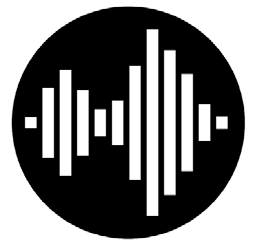 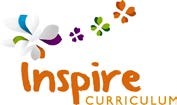 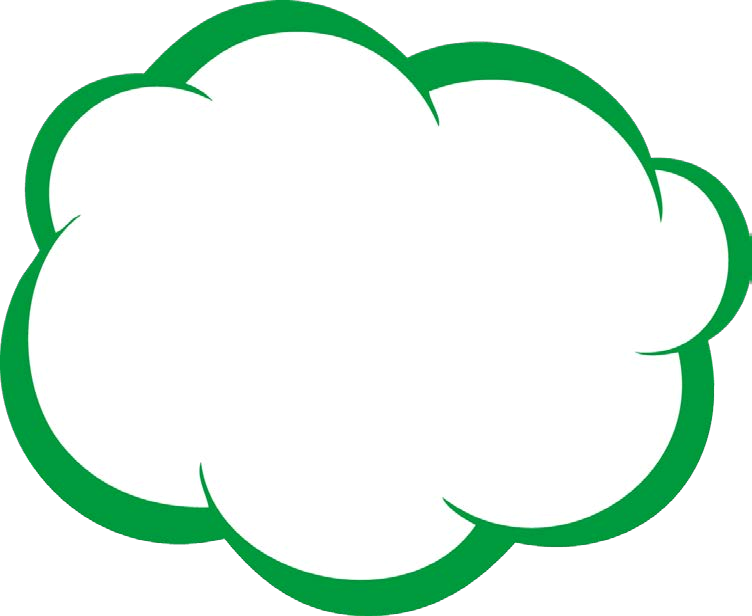 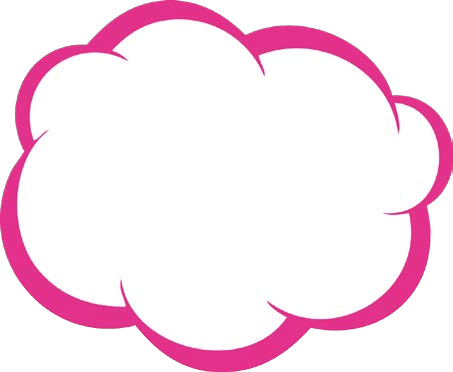 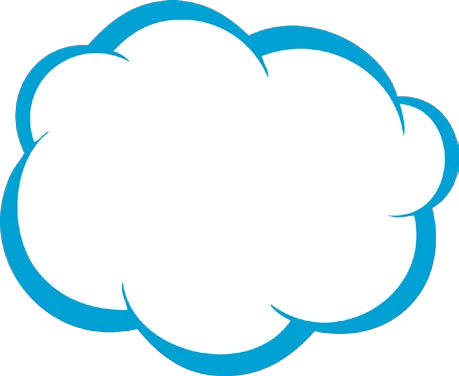 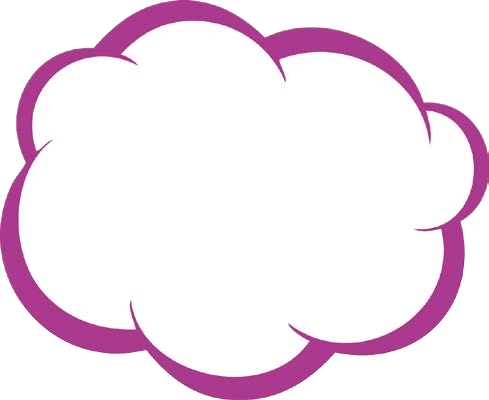 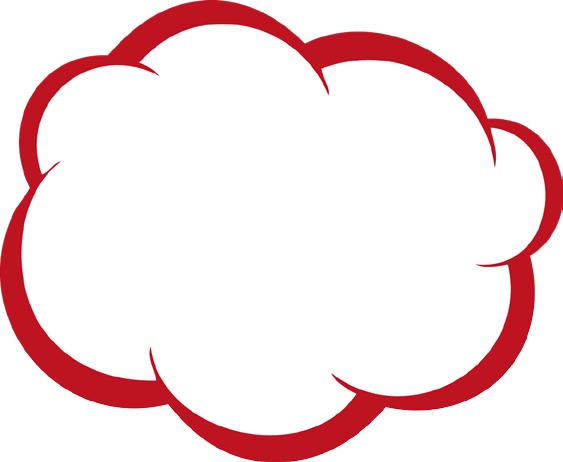 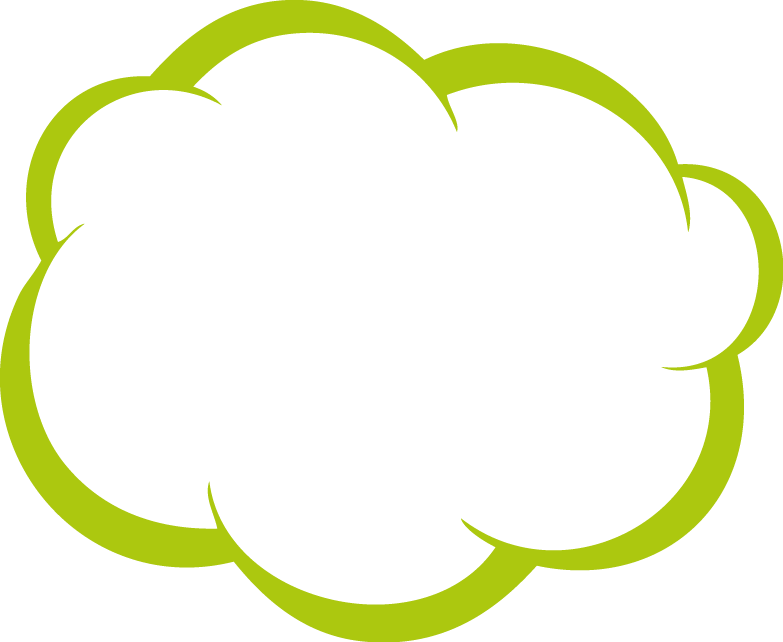 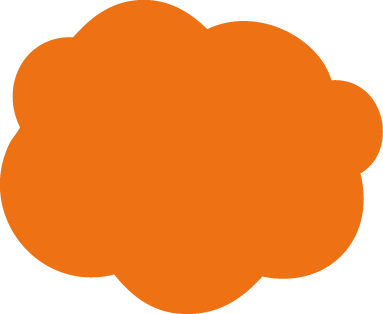 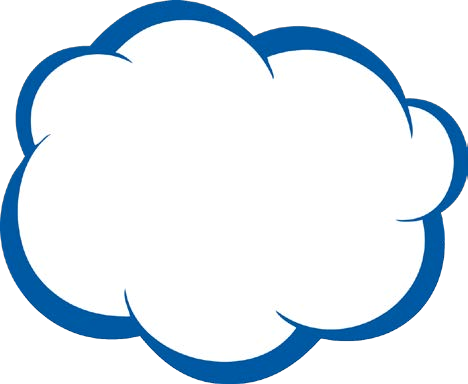 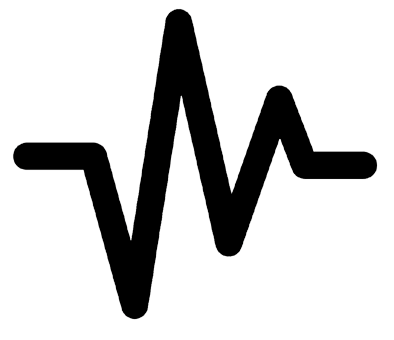 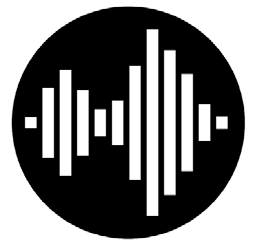 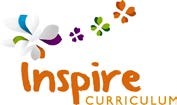 ©Cornwall Learning Publications 2013  	 ©Cornwall Learning Publications 2013  	 ©Cornwall Learning Publications 2013  	 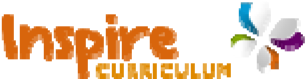 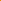 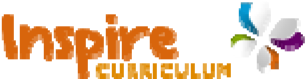 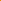  ©Cornwall Learning Publications 2013   Programme of Study  Programme of Study  Programme of Study  Programme of Study  Unit: Sounding Off Year: 4 Term: Spring 3 Unit: Sounding Off Year: 4 Term: Spring 3 Unit: Sounding Off Year: 4 Term: Spring 3 Key: FT = First Teaching OG = On Going Please note that all appendices and guidelines referred to in the programme of study are available to download at: https://www.gov.uk/government/collections/national-curriculum  The POS codes replace the DfE bullets for ease of reference. Spoken language Spoken language Spoken language SL1 listen and respond appropriately to adults and their peers listen and respond appropriately to adults and their peers SL2 ask relevant questions to extend their understanding and knowledge ask relevant questions to extend their understanding and knowledge SL3 use relevant strategies to build their vocabulary use relevant strategies to build their vocabulary SL4 articulate and justify answers, arguments and opinions articulate and justify answers, arguments and opinions SL5 give well-structured descriptions, explanations and narratives for different purposes, including for expressing feelings give well-structured descriptions, explanations and narratives for different purposes, including for expressing feelings SL6 maintain attention and participate actively in collaborative conversations, staying on topic and initiating and responding to comments maintain attention and participate actively in collaborative conversations, staying on topic and initiating and responding to comments SL7 use spoken language to develop understanding through speculating, hypothesising, imagining and exploring ideas use spoken language to develop understanding through speculating, hypothesising, imagining and exploring ideas SL8 speak audibly and fluently with an increasing command of Standard English speak audibly and fluently with an increasing command of Standard English SL9 participate in discussions, presentations, performances, role play, improvisations and debates participate in discussions, presentations, performances, role play, improvisations and debates SL10 gain, maintain and monitor the interest of the listener(s) gain, maintain and monitor the interest of the listener(s) SL11 consider and evaluate different viewpoints, attending to and building on the contributions of others consider and evaluate different viewpoints, attending to and building on the contributions of others SL12 select and use appropriate registers for effective communication select and use appropriate registers for effective communication These statements apply to all Years.  The content should be taught at a level appropriate to the age of the pupils (taken from notes and guidance [nonstatutory]).  Speaking and listening activities throughout the Unit have been designed with these POS statements in mind.  Specific speaking and listening objectives are provided for some English lessons where appropriate. These statements apply to all Years.  The content should be taught at a level appropriate to the age of the pupils (taken from notes and guidance [nonstatutory]).  Speaking and listening activities throughout the Unit have been designed with these POS statements in mind.  Specific speaking and listening objectives are provided for some English lessons where appropriate. These statements apply to all Years.  The content should be taught at a level appropriate to the age of the pupils (taken from notes and guidance [nonstatutory]).  Speaking and listening activities throughout the Unit have been designed with these POS statements in mind.  Specific speaking and listening objectives are provided for some English lessons where appropriate. Reading – word reading Reading – word reading Reading – word reading WR1 apply their growing knowledge of root words, prefixes and suffixes (etymology and morphology) as listed in English Appendix 1, both to read aloud and to understand the meaning of new words they meet OG WR2 read further exception words, noting the unusual correspondences between spelling and sound, and where these occur in the word OG Reading - comprehension Reading - comprehension Reading - comprehension RC1 develop positive attitudes to reading and understanding of what they read by: RC1.1 listening to and discussing a wide range of fiction, poetry, plays, non-fiction and reference books or textbooks OG RC1.2 reading books that are structured in different ways and reading for a range of purposes OG RC1.3 using dictionaries to check the meaning of words that they have read OG RC1.4 increasing their familiarity with a wide range of books, including fairy stories, myths and legends, and retelling some of these orally OG RC1.5 identifying themes and conventions in a wide range of books OG RC1.6 preparing poems and play scripts to read aloud and to perform, showing understanding through intonation, tone, volume and action OG RC1.7 discussing words and phrases that capture the reader’s interest and imagination OG RC1.8 recognising some different forms of poetry (e.g. free verse, narrative poetry) OG RC2 understand what they read, in books they can read independently, by: RC2.1 checking that the text makes sense to them, discussing their understanding and explaining the meaning of words in context OG RC2.2 asking questions to improve their understanding of a text OG RC2.4 predicting what might happen from details stated and implied OG RC2.5 identifying main ideas drawn from more than one paragraph and summarising these OG RC2.6 identifying how language, structure, and presentation contribute to meaning OG RC3 retrieve and record information from non-fiction OG RC4 participate in discussion about both books that are read to them and those they can read for themselves, taking turns and listening to what others say OG Writing – transcription – spelling - SCHOOLS TO USE SPELLING PROGRAMME Writing – transcription – spelling - SCHOOLS TO USE SPELLING PROGRAMME WTS1 use further prefixes and suffixes and understand how to add them (English Appendix 1) OG WTS2 spell further homophones OG WTS3 spell words that are often misspelt OG WTS4 place the possessive apostrophe accurately in words with regular plurals (for example, girls’, boys’) and in words with irregular plurals (for example, children’s)  OG WTS5 use the first two or three letters of a word to check its spelling in a dictionary OG WTS6 write from memory simple sentences, dictated by the teacher, that include words and punctuation taught so far OG Writing – handwriting Writing – handwriting WH1 use the diagonal and horizontal strokes that are needed to join letters and understand which letters, when adjacent to one another, are best left unjoined  OG WH2 increase the legibility, consistency and quality of their handwriting, e.g. by ensuring that the downstrokes of letters are parallel and equidistant; that lines of writing are spaced sufficiently so that the ascenders and descenders of letters do not touch OG Writing – composition Writing – composition WC1 plan their writing by: WC1.1 discussing writing similar to that which they are planning to write in order to understand and learn from its structure, vocabulary and grammar  OG WC1.2 discussing and recording ideas OG WC2 draft and write by: WC2.1 composing and rehearsing sentences orally (including dialogue), progressively building a varied and rich vocabulary and an increasing range of sentence structures (See English Appendix 2)  OG WC2.2 organising paragraphs around a theme OG WC2.3 in narratives, creating settings, characters and plot OG WC2.4 in non-narrative material, using simple organisational devices (for example as headings and sub-headings OG WC3 evaluate and edit by: WC3.1 assessing the effectiveness of their own and others’ writing and suggesting improvements OG Writing – composition continued Writing – composition continued Writing – composition continued WC3.2 proposing changes to grammar and vocabulary to improve consistency, including. the accurate use of pronouns in sentences OG WC4 proof-read for spelling and punctuation errors OG WC5 read aloud their own writing, to a group or the whole class, using appropriate intonation and controlling the tone and volume so that the meaning is clear  OG Writing – vocabulary, grammar and punctuation Writing – vocabulary, grammar and punctuation Writing – vocabulary, grammar and punctuation WVGP1 develop their understanding of the concepts set out in Appendix 2 by: WVGP1.1 extending the range of sentences with more than one clause by using a wider range of conjunctions, e.g. when, if, because, although OG WVGP1.2 using the present perfect form of verbs in contrast to the past tense OG WVGP1.3 choosing nouns or pronouns appropriately for clarity and cohesion and to avoid repetition OG WVGP1.4 using conjunctions, adverbs and prepositions to express time and cause OG WVGP1.5 using fronted adverbials OG WVGP1.6 learning the grammar for years 3 and 4 in English Appendix 2 OG WVGP2 indicate grammatical and other features by: WVGP2.1 using commas after fronted adverbials OG WVGP2.2 indicating possession by using the possessive apostrophe with singular and plural nouns OG WVGP2.3 using and punctuating direct speech THROUGH NARRATIVE OG WVGP3 use and understand the grammatical terminology in English Appendix 2 accurately and appropriately when discussing their writing and reading OG Number – number and place value Number – number and place value Number – number and place value 1 count in multiples of 6, 7, 9, 25 and 1000 5 order and compare numbers beyond 1000 6 identify, represent and estimate numbers using different representations 8 solve number and practical problems that involve all of the above and with increasingly large positive numbers Number – addition and subtraction Number – addition and subtraction Number – addition and subtraction 3 solve addition and subtraction two-step problems in contexts, deciding which operations and methods to use and why Number – multiplication and division Number – multiplication and division Number – multiplication and division 1 recall multiplication and division facts for multiplication tables up to 12 × 12 5 solve problems involving multiplying and adding, including using the distributive law to multiply two digit numbers by one digit, integer scaling problems and harder correspondence problems such as n objects are connected to m objects Measurement Measurement Measurement 1 convert between different units of measure (e.g. kilometre to metre; hour to minute) 2 measure and calculate the perimeter of a rectilinear figure (including squares) in centimetres and metres 3 find the area of rectilinear shapes by counting squares 4 estimate, compare and calculate different measures, including money in pounds and pence  Statistics Statistics Statistics 1 interpret and present discrete and continuous data using appropriate graphical methods, including bar charts and time graphs 2 solve comparison, sum and difference problems using information presented in bar charts, pictograms, tables and other graphs Working scientifically Working scientifically Working scientifically 1 asking relevant questions and using different types of scientific enquiries to answer them 2 setting up simple practical enquiries, comparative and fair tests  3 making systematic and careful observations and, where appropriate, taking accurate measurements using standard units, using a range of equipment thermometers and data loggers  4 gathering, recording, classifying and presenting data in a variety of ways to help in answering questions  5 recording findings using simple scientific language, drawings, labelled diagrams, bar charts, and tables  6 reporting on findings from enquiries, including oral and written explanations, displays or presentations of results and conclusions  7 using results to draw simple conclusions, make predictions for new values, suggest improvements and raise further questions  8 identifying differences, similarities or changes related to simple scientific ideas and processes  9 using straightforward scientific evidence to answer questions or to support their findings Sound Sound Sound 1 identify how sounds are made, associating some of them with something vibrating 2 recognise that vibrations from sounds travel through a medium to the ear  3 find patterns between the pitch of a sound and features of the object that produced it 4 find patterns between the volume of a sound and the strength of the vibrations that produced it 5 recognise that sounds get fainter as the distance from the sound source increases 1 play and perform in solo and ensemble contexts, using their voice and playing musical instruments with increasing accuracy, control and expression  2 improvise and compose music for a range of purposes using the inter-related dimensions of music 3 listen with attention to detail and recall sounds with increasing aural memory  5 appreciate and understand a wide range of high-quality live and recorded music drawn from different traditions and from great musicians and composers 6 develop an understanding of the history of music 2 to improve their mastery of art and design techniques, such as drawing, painting and sculpture with a range of materials (e.g. pencil, charcoal, paint, clay) 4 understand computer networks including the internet; how they can provide multiple services, such as the world-wide web; and the opportunities they offer for communication and collaboration 6 select, use and combine a variety of software (including internet services) on a range of digital devices to design and create a range of programs, systems and content that accomplish given goals, including collecting, analysing, evaluating and presenting data and information 7 use technology safely, respectfully and responsibly; recognise acceptable/unacceptable behaviour; identify a range of ways to report concerns about content and contact 1 listen attentively to spoken language and show understanding by joining in and responding       2 explore the patterns and sounds of language through songs and rhymes and link the spelling, sound and meaning of words                                   3 engage in conversations; ask and answer questions; express opinions and respond to those of others; seek clarification and help* 4 speak in sentences, using familiar vocabulary, phrases and basic language structures                5 develop accurate pronunciation and intonation so that others understand when they are reading aloud or using familiar words and phrases* 7 read carefully and show understanding of words, phrases and simple writing    8 appreciate stories, songs, poems and rhymes in the language                                                                                                   9 broaden their vocabulary and develop their ability to understand new words that are introduced into familiar written material, including through using a dictionary  The starred (*) content above will not be applicable to ancient languages. The starred (*) content above will not be applicable to ancient languages. 